ЗАКЛЮЧЕНИЕна проект постановления администрации Партизанского городского округа «О внесении изменений в Порядок организации и осуществления деятельности по обращению с животными без владельцев на территории Партизанского городского округа», утвержденный постановлением администрации Партизанского городского округа от 25 марта 2020 года №480-па»24 января 2023 года                                                                                           №15Заключение Контрольно-счетной палаты Партизанского городского округа (далее - КСП ПГО) подготовлено по результатам экспертно-аналитического мероприятия на проект постановления администрации Партизанского городского округа «О внесении изменений в Порядок организации и осуществления деятельности по обращению с животными без владельцев на территории Партизанского городского округа», утвержденный постановлением администрации Партизанского городского округа от 25 марта 2020 года №480-па» (далее – Проект). Экспертиза Проекта проведена и заключение подготовлено в соответствии с Бюджетным кодексом Российской Федерации, Уставом Партизанского городского округа, Федеральным законом Российской Федерации от 07.02.2011 №6-ФЗ «Об общих принципах организации и деятельности контрольно-счетных органов субъектов Российской Федерации и муниципальных образований», Положением «О бюджетном  процессе в Партизанском городском округе», принятым  Решением Думы Партизанского городского округа от 27.03.2015 года № 163-Р, Положением «О контрольно-счетной палате Партизанского городского округа», утвержденным Решением Думы Партизанского городского округа от 01.10.2021 № 297-Р, иными нормативными правовыми актами, на основании плана работы контрольно-счетной палаты Партизанского городского округа на 2023 год.Экспертиза проведена председателем Контрольно-счетной палаты Партизанского городского округа от 23.01.2023 №01-04/15.Проект поступил в Контрольно-счетную палату Партизанского городского округа 23.01.2023, с сопроводительным письмом от 19.01.2023 №1.2-05-12/319. Одновременно с Проектом постановления поступили:- Проект постановления администрации Партизанского городского округа «О внесении изменений в Порядок организации и осуществления деятельности по обращению с животными без владельцев на территории Партизанского городского округа», утвержденный постановлением администрации Партизанского городского округа от 25 марта 2020 года №480-па»;- пояснительная записка;- заключение заместителя начальника отдела муниципальной службы  и кадров; - лист согласования проекта постановления.Экспертно-аналитическое мероприятие проведено с целью проверки обоснованности разработки, принятия, соответствия требованиям действующего законодательства, нормативных правовых и правовых актов, проекта постановления администрации Партизанского городского округа постановления администрации Партизанского городского округа «О внесении изменений в Порядок организации и осуществления деятельности по обращению с животными без владельцев на территории Партизанского городского округа», утвержденный постановлением администрации Партизанского городского округа от 25 марта 2020 года №480-па» (далее - Порядок). При проведении экспертизы использовались следующие нормативные правовые, правовые акты, документы и материалы:- Бюджетный Кодекс Российской Федерации;- Федеральный закон от 06.10.2003 № 131-ФЗ «Об общих принципах организации местного самоуправления в Российской Федерации»;- Устав Партизанского городского округа, утвержденный Решением Думы ПГО от 20.08.2008 №58 (в редакции от 18.03.2022 №335);- Порядок определения объема и условий предоставления субсидий муниципальным бюджетным и автономным учреждениям на иные цели, утвержденный постановлением администрации Партизанского городского округа от 22 сентября 2020 года № 1210-па;- Федеральный закон от 27.12.2018 N 498-ФЗ "Об ответственном обращении с животными и о внесении изменений в отдельные законодательные акты Российской Федерации";- Закон Приморского края от 26.12.2019 N 692-КЗ (ред. от 27.12.2022) "Об отдельных вопросах в области обращения с животными в Приморском крае";- Постановление Правительства Приморского края от 30.01.2020 N 62-пп (ред. от 23.12.2022) "Об утверждении Порядка осуществления деятельности по обращению с животными без владельцев в Приморском крае";	- Постановление Правительства Приморского края от 06.05.2022 N 295-пп "Об утверждении Порядка осуществления мониторинга количества животных без владельцев на территории муниципальных образований Приморского края";- Иные нормативно правовые акты.Экспертно-аналитическое мероприятие - финансово-экономическая экспертиза проекта проведена с целью проверки обоснованности разработки, принятия и его соответствия требованиям действующего законодательства, нормативных правовых и правовых актов.В ходе экспертно-аналитического мероприятия – экспертизы проекта постановления администрации Партизанского городского округа установлено следующее:Согласно проекта постановления, в Порядок вносятся следующие изменения:Пункт 1.1. дополняется подпунктом 11 следующего содержания: «11) контрольные обследования с целью установления соответствия данных мониторинга с фактической численностью животных без владельцев, выявление новых мест обитания и тенденций к изменению численности животных без владельцев.»;Пункт 1.2 излагается в следующей редакции: «Указанные в пункте 1.1. настоящего Порядка мероприятия исполняются администрацией Партизанского городского округа за счет финансовых средств и материальных ресурсов, вделенных из краевого бюджета на осуществление государственных полномочий Приморского края, переданные администрации Партизанского городского округа согласно статьи 3 Закона Приморского края от 26 февраля 2019 года № 692-КЗ "Об отдельных вопросах в области обращения с животными в Приморском крае" (далее – Закон ПК № 692-КЗ), и средств местного бюджета.» Проектом предусматривается:- включить в перечень мероприятий для организации и осуществления на территории Партизанского городского округа деятельности по обращению с животными, мероприятие - контрольные обследования.- предусматривает финансирование данного мероприятия за счет средств местного бюджета.По результатам экспертно-аналитического мероприятия – экспертизы проекта постановления администрации Партизанского городского округа «О внесении изменений в Порядок организации и осуществления деятельности по обращению с животными без владельцев на территории Партизанского городского округа», утвержденный постановлением администрации Партизанского городского округа от 25 марта 2020 года №480-па» установлено следующее:1) В преамбуле Проекта постановления отсутствует ссылка на Закон Приморского края от 26.12.2019 N 692-КЗ (ред. от 27.12.2022) "Об отдельных вопросах в области обращения с животными в Приморском крае" (далее – Закон от 26.12.2019 N 692-КЗ).Настоящий Закон в соответствии с Конституцией Российской Федерации, Федеральным законом от 21 декабря 2021 года N 414-ФЗ "Об общих принципах организации публичной власти в субъектах Российской Федерации", Федеральным законом от 6 октября 2003 года N 131-ФЗ "Об общих принципах организации местного самоуправления в Российской Федерации" и Федеральным законом от 27 декабря 2018 года N 498-ФЗ "Об ответственном обращении с животными и о внесении изменений в отдельные законодательные акты Российской Федерации" определяет полномочия органов государственной власти Приморского края в области обращения с животными и наделяет органы местного самоуправления муниципальных районов, муниципальных округов и городских округов Приморского края отдельными государственными полномочиями.К полномочиям Правительства Приморского края в области обращения с животными в частности относятся:- утверждение положения о региональном государственном контроле (надзоре) в области обращения с животными;- установление порядка осуществления мониторинга количества животных без владельцев на территории муниципальных образований (статья 2 Закона от 26.12.2019 N 692-КЗ).Постановлением Правительства Приморского края от 30.01.2020 N 62-пп (ред. от 23.12.2022) утвержден «Порядок осуществления деятельности по обращению с животными без владельцев в Приморском крае".2) Статьёй 6 Устава Партизанского городского округа Приморского края (принят решением Думы Партизанского городского округа от 20.08.2008 N 58), закреплено право органов местного самоуправления Партизанского городского округа на решение вопросов, не отнесенных к вопросам местного значения городского округа, одним из которых является - осуществление деятельности по обращению с животными без владельцев, обитающими на территории Партизанского городского округа (пункт 13). Необходимо добавить указанную статью в преамбулу Проекта постановления.3) Мероприятие (контрольное обследование),  не соответствует нормативно правовым актам Приморского края.В соответствии со Статьёй 2(4) Закона от 26.12.2019 N 692-КЗ мониторинг количества животных без владельцев на территории муниципальных образований представляет собой совокупность мероприятий по сбору, систематизации и анализу информации о нахождении животных без владельцев на территории муниципальных образований Приморского края.Мониторинг осуществляется в порядке, установленном Правительством Приморского края. Постановлением Правительства Приморского края от 06.05.2022 N 295-пп утвержден «Порядок осуществления мониторинга количества животных без владельцев на территории муниципальных образований Приморского края".В целях настоящего Порядка под мониторингом количества животных без владельцев на территории муниципальных образований понимается совокупность мероприятий по сбору, систематизации и анализу информации о нахождении животных без владельцев на территории муниципальных образований.Мониторинг проводится органами местного самоуправления муниципальных образований ежегодно в период с сентября по ноябрь. Результаты мониторинга оформляются в виде отчета.На основании статьи 3 Закона от 26.12.2019 N 692-КЗ органы местного самоуправления наделяются государственными полномочиями Приморского края по организации мероприятий при осуществлении деятельности по обращению с животными без владельцев (далее - государственные полномочия), которые включают в себя: осуществление мониторинга количества животных без владельцев на территории муниципального образования.Мероприятия по реализации государственных полномочий могут проводиться:- организациями, индивидуальными предпринимателями, осуществляющими мероприятия на основании муниципальных контрактов, заключенных с органами местного самоуправления в соответствии с федеральным законодательством о контрактной системе в сфере закупок товаров, работ, услуг для обеспечения государственных и муниципальных нужд;- муниципальными организациями.Учитывая, что мониторинг и контроль осуществляется уполномоченным подразделением администрации, мероприятия по контрольным обследованиям с целью установления соответствия данных мониторинга, не могут быть возложены на исполнителей работ по отлову и содержанию животных без владельцев на территории муниципального образования.Следовательно, дополнение Порядка указанным мероприятием не соответствует нормативно правовым актам Приморского края.4) Проектом не определен порядок проведения вышеуказанного мероприятия (обследования). В Порядке не указано кем и как оно проводится, место проведения, каким документом оформляется, и т.д.5) Наименование Проекта предполагает внесение изменений в Порядок, тогда как в нормативно правовой акт вносятся дополнения по двум пунктам.6) В «Порядке организации и осуществления деятельности по обращению с животными без владельцев на территории Партизанского городского округа», утвержденном постановлением администрации Партизанского городского округа от 25 марта 2020 года №480-па и в представленном Проекте постановления неверно указана дата (февраль) Закона Приморского края от 26.12.2019 N 692-КЗ (ред. от 27.12.2022) "Об отдельных вопросах в области обращения с животными в Приморском крае", принятый Законодательным Собранием Приморского края 18.12.2019.В пункте 1.2 Проекта постановления необоснованно указано, что мероприятия исполняются администрацией Партизанского городского округа за счет материальных ресурсов, выделенных из краевого бюджета и средств местного бюджета. В соответствии со статьёй 7 Закона Приморского края от 26.12.2019 N 692-КЗ органы местного самоуправления при осуществлении государственных полномочий имеют право на финансовое обеспечение государственных полномочий за счет передаваемых из краевого бюджета финансовых средств. Иные средства (материальные ресурсы) из указанных бюджетов не выделяются.8) Порядком организации и осуществления деятельности по обращению с животными без владельцев на территории Партизанского городского округа», утвержденном постановлением администрации Партизанского городского округа от 25 марта 2020 года №480-па, не определено, каким подразделением администрации Партизанского городского округа осуществляются отдельные государственные полномочия по организации мероприятий при осуществлении деятельности по обращению с животными без владельцев и мониторинга количества животных без владельцев. Анализ муниципального нормотворчества в сфере регулирования отлова и содержания безнадзорных животных позволяет выделить два его вида: 1) муниципальные правовые акты о содержании домашних животных, включающие нормы об отлове и содержании безнадзорных животных; 2) муниципальные правовые акты, регулирующие вопросы благоустройства территорий муниципальных образований, в которых есть нормы, касающиеся безнадзорности животных.Отдел агропромышленного комплекса и охраны окружающей среды управления экономики и собственности нормативно правовые акты, о возложении полномочий по организации мероприятий при осуществлении деятельности по обращению с животными без владельцев и мониторинга количества животных без владельцев, не представлены. Положением об отделе, утвержденным распоряжением администрации Партизанского городского округа от 23.12.2016 №550-ра, не предусмотрено исполнение полномочий по организации мероприятий при осуществлении деятельности по обращению с животными без владельцев и мониторингу количества животных без владельцев. В должностных инструкциях указанное направление деятельности не отражено.В соответствии со статьёй 7  Закона Приморского края от 26.12.2019 N 692-КЗ органы местного самоуправления при осуществлении государственных полномочий имеют право на финансовое обеспечение государственных полномочий за счет передаваемых из краевого бюджета финансовых средств.Органы местного самоуправления при исполнении государственных полномочий обязаны:1) осуществлять государственные полномочия надлежащим образом в соответствии с федеральным законодательством и законодательством Приморского края;2) обеспечивать эффективное, рациональное и целевое использование материальных ресурсов и финансовых средств, выделенных из краевого бюджета на осуществление государственных полномочий.Финансовое обеспечение государственных полномочий осуществляется за счет предоставляемых местным бюджетам субвенций из краевого бюджета (статья 8  Закона Приморского края от 26.12.2019 N 692-КЗ), и предусмотрено Решением Думы Партизанского городского округа от 25.11.2025 № 397-Р «О бюджете Партизанского городского округа на 2023 год и на плановый период 2024 и 2025 годов».5. В соответствии с пунктом 5 Методических указаний по осуществлению деятельности по обращению с животными без владельцев, утвержденных Постановлением Правительства Российской Федерации от 10.09.2019 N 1180 "Об утверждении методических указаний по осуществлению деятельности по обращению с животными без владельцев", в качестве исполнителей мероприятий по осуществлению деятельности по обращению с животными без владельцев привлекаются юридические лица и индивидуальные предприниматели в соответствии с требованиями, предусмотренными законодательством Российской Федерации о контрактной системе в сфере закупок товаров, работ, услуг для обеспечения государственных и муниципальных нужд.Согласно пункту 3 части 1 статьи 7 Закона N 498-ФЗ "Об ответственном обращении с животными и о внесении изменений в отдельные законодательные акты Российской Федерации" полномочия органов государственной власти субъектов Российской Федерации в области обращения с животными включают в себя установление порядка организации и осуществления органами исполнительной власти субъектов Российской Федерации государственного надзора в области обращения с животными.Кроме того, в соответствии с подпунктом 15 части 1 статьи 16.1 Федерального закона от 06.10.2003 N 131-ФЗ "Об общих принципах организации местного самоуправления в Российской Федерации" осуществление деятельности по обращению с животными без владельцев, обитающими на территориях муниципального округа, городского округа относится к правам органов местного самоуправления муниципального округа, городского округа,Статьёй 6 Устава Партизанского городского округа Приморского края (принят решением Думы Партизанского городского округа от 20.08.2008 N 58) закреплено право органов местного самоуправления Партизанского городского округа на решение вопросов, не отнесенных к вопросам местного значения городского округа, одним из которых является - осуществление деятельности по обращению с животными без владельцев, обитающими на территории Партизанского городского округа (пункт 13).Таким образом, администрация Партизанского городского округа наделена полномочиями на издание и изменение «Порядка организации и осуществления деятельности по обращению с животными без владельцев на территории Партизанского городского округа», утвержденного постановлением администрации Партизанского городского округа от 25 марта 2020 года №480-па.В рамках приведенных требований федерального и краевого законодательства и полномочий органов местного самоуправления, разработан и принят соответствующий муниципальный нормативный правовой акт (Порядок). Во исполнение указанного требований федерального законодательства, в рамках имеющихся полномочий, администрацией городского округа разработан и представлен рассматриваемый проект. Таким образом, проект постановления Администрации Партизанского городского округа «О внесении изменений в «Порядок организации и осуществления деятельности по обращению с животными без владельцев на территории Партизанского городского округа», утвержденный постановлением администрации Партизанского городского округа от 25 марта 2020 года №480-па», подготовлен и представлен местной администрацией в Контрольно-счетную палату в рамках предоставленных полномочий, в целях решения вопросов местного значения городского округа. Перечень и содержание документов, представленных одновременно с проектом решения, соответствуют требованиям.6. Пунктом 2 Проекта постановления предусмотрено, что оно подлежит официальному опубликованию (обнародованию) в газете «Вести», размещению на официальном сайте в информационно-телекоммуникационной сети «Интернет», вступает в силу с момента его опубликования.В соответствии с частью 2 статьи 47 Федерального закона от 06.10.2003 № 131-ФЗ «Об общих принципах организации местного самоуправления в Российской Федерации» муниципальные нормативные правовые акты, затрагивающие права, свободы и обязанности человека и гражданина (к которым относятся и муниципальные программы), вступают в силу после их официального опубликования (обнародования). Таким образом, предусмотренное Проектом постановления, вступление его в силу с момента его опубликования (обнародования) соответствует установленным требованиям Федерального законодательства.Заключение:По результатам финансово-экономической экспертизы проекта постановления администрации Партизанского городского округа «О внесении изменений в «Порядок организации и осуществления деятельности по обращению с животными без владельцев на территории Партизанского городского округа», утвержденном постановлением администрации Партизанского городского округа от 25 марта 2020 года №480-па», Контрольно-счетная палата приходит к следующим выводам:По тексту Проекта постановления установлены замечания, которые отражены в настоящем заключении;Проектом не определен порядок проведения контрольного обследования, и данное мероприятие не предусмотрено нормативно правовыми актами.Не определен порядок проведения мониторинга фактической численности животных без владельцев, выявления новых мест обитания и тенденций к изменению численности животных без владельцев.Отсутствует нормативно правовой акт, закрепляющий полномочия по организации и осуществлению деятельности по обращению с животными без владельцев на территории Партизанского городского округа;5) Издание постановления, аналогичного по содержанию представленному проекту постановления:- относится  к полномочиям администрации Партизанского городского округа;- обосновано требованиями Закона Приморского края от 26.12.2019 N 692-КЗ;6) Финансовое обеспечение полномочий осуществляется за счет предоставляемых местным бюджетам субвенций из краевого бюджета (статья 8  Закона Приморского края от 26.12.2019 N 692-КЗ), и предусмотрено Решением Думы Партизанского городского округа от 25.11.2025 № 397-Р «О бюджете Партизанского городского округа на 2023 год и на плановый период 2024 и 2025 годов».7) Предусмотренное Проектом постановления, вступление его в силу с момента его опубликования (обнародования) соответствует установленным требованиям Федерального законодательства.Контрольно-счетная палата Партизанского городского округа считает, что проект не соответствует требованиям нормативно правовых актов Правительства Приморского края и предлагает администрации Партизанского городского округа внести изменения в представленный проект постановления с учетом настоящего  заключения.Председатель                                                                         Е. А. Житяйкина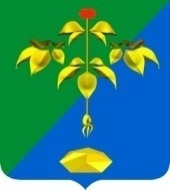 РОССИЙСКАЯ ФЕДЕРАЦИЯПРИМОРСКИЙ КРАЙКОНТРОЛЬНО-СЧЕТНАЯ ПАЛАТА ПАРТИЗАНСКОГО ГОРОДСКОГО ОКРУГАул. Садовая, 1, г. Партизанск,692864 тел. 8(42363)62505E-mail: ksppgo@partizansk.org